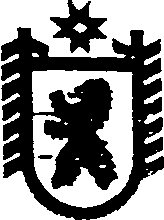 Республика КарелияАДМИНИСТРАЦИЯ СЕГЕЖСКОГО МУНИЦИПАЛЬНОГО РАЙОНАПОСТАНОВЛЕНИЕот   01  февраля  2018  года   №  78СегежаОб утверждении Положения об установлении расходных  обязательств муниципального образования «Сегежский  муниципальный  район», подлежащих  исполнению за счет субвенции из бюджета Республики Карелия на исполнение отдельных государственных полномочий Республики Карелия по организации проведения на территории муниципального образования «Сегежский муниципальный район» мероприятий по отлову и содержанию безнадзорных животныхВ целях установления расходных обязательств  муниципального образования «Сегежский  муниципальный  район»,  в соответствии с Бюджетным кодексом Российской Федерации, Федеральным законом от 06 октября  2003 г. № 131-ФЗ «Об общих принципах организации местного самоуправления в Российской Федерации»,  Законом Республики Карелия от 24 октября 2013 г. № 1731-ЗРК «О мероприятиях по отлову и содержанию безнадзорных животных», Порядком установления и исполнения расходных обязательств муниципальных образований, подлежащих исполнению за счет субвенций из бюджета Республики Карелия, утвержденным постановлением Правительства Республики Карелия от 18 марта . № 60-П, Уставом муниципального образования «Сегежский муниципальный район» администрация Сегежского муниципального района   п о с т а н о в л я е т: 	  1. Утвердить прилагаемое Положение об установлении расходных  обязательств муниципального образования «Сегежский муниципальный район», подлежащих  исполнению за счет субвенции из бюджета Республики Карелия на исполнение государственных полномочий Республики Карелия по организации проведения на территории муниципального образования «Сегежский муниципальный район» мероприятий по отлову и содержанию безнадзорных животных.   	 2. Контроль за исполнением настоящего постановления возложить на начальника отдела по делам гражданской обороны, чрезвычайным ситуациям и мобилизационной работе администрации Сегежского муниципального района                      А.А. Серова. 3.  Отделу информационных технологий и защиты информации администрации Сегежского муниципального района (Т.А.Слиж) обнародовать настоящее постановление   путем размещения официального текста настоящего постановления в информационно-телекоммуникационной сети «Интернет» на официальном сайте администрации Сегежского муниципального района  http://home.onego.ru/~segadmin.     4. Настоящее постановление вступает в силу со дня подписания и распространяет свое действие на правоотношения, возникшие с 1 января 2018 года.             5. Признать утратившим силу постановление администрации Сегежского муниципального района от 20  ноября 2014 г. №  1515 «Об утверждении Положения об установлении расходных  обязательств муниципального образования «Сегежский  муниципальный  район», подлежащих  исполнению за счет субвенции из бюджета Республики Карелия на исполнение отдельных государственных полномочий Республики Карелия по организации проведения на территории муниципального образования «Сегежский муниципальный район» некоторых мероприятий по защите населения от болезней, общих для человека и животных».             Глава администрацииСегежского муниципального района                                                           Ю.В. ШульговичРазослать: в дело, ГО,ЧСиМР, ФУ, ОБУ.                                                                                                                                                                                                                                                                                                                                         Утверждено                                                                                 постановлением  администрации                                                                                        Сегежского муниципального района                                                                                        от	01  февраля 2018  г.  №  78ПОЛОЖЕНИЕо порядке установлении расходных  обязательств муниципального образования «Сегежский  муниципальный  район», подлежащих  исполнению за счет субвенции из бюджета Республики Карелия на исполнение государственных полномочий Республики Карелия по организации проведения на территории муниципального образования «Сегежский муниципальный район» мероприятий по отлову и содержанию безнадзорных животныхОбщие положения1. Настоящим Положением устанавливаются расходные обязательства муниципального образования «Сегежский муниципальный район», подлежащие исполнению за счет субвенции из бюджета Республики Карелия на исполнение государственных полномочий Республики Карелия по организации проведения на территории муниципального образования «Сегежский муниципальный район» мероприятий по отлову и содержанию безнадзорных животных (далее – субвенция). 2. В соответствии с настоящим Положением администрация Сегежского муниципального района (далее – администрация) является органом, организующим исполнение указанных в пункте 1 настоящего Положения расходных  обязательств.Исполнение расходных обязательств3. К полномочиям администрации, в рамках установленных настоящим Положением расходных обязательств, относится организация проведения мероприятий по отлову и содержанию животных, установленных Законом Республики Карелия от 24 октября 2013 г. № 1731-ЗРК «О мероприятиях по отлову и содержанию безнадзорных животных» (далее - Закон).4. В рамках реализации настоящего Положения  администрацией осуществляется:1)   организация отлова и транспортировки безнадзорных животных;2)  организация временного содержания отловленных безнадзорных животных в специальных приемниках (приютах);3) организация учета отловленных безнадзорных животных и безнадзорных животных, содержащихся в специальных приемниках (приютах);4) организация захоронения (утилизации) умерших безнадзорных животных, утилизация и уничтожение биологических отходов в соответствии с ветеринарно-санитарными правилами сбора, утилизации и уничтожения биологических отходов.5.  При реализации мероприятий, указанных в пункте 4 настоящего Положения, администрация обеспечивает:1) информирование населения о планируемых мероприятиях по отлову безнадзорных животных не позднее, чем за двое суток до отлова (за исключением случаев отлова безнадзорных животных в присутствии представителя органа местного самоуправления, когда поведение безнадзорных животных угрожает жизни и здоровью человека), а также о местонахождении специальных приемников (приютов);2) передачу отловленных безнадзорных животных в специальные приемники (приюты) в течение пяти часов с момента их отлова;3) предоставление гражданам информации об отловленных безнадзорных животных, переданных в специальные приемники (приюты);4) содержание безнадзорных животных в специальных приемниках (приютах) до момента их возврата владельцам, либо до момента передачи иным лицам, изъявившим желание принять на себя обязанности по их содержанию, либо до наступления одного из случаев, предусмотренных пунктом 9 настоящей части;5)  гуманное отношение к безнадзорным животным в специальных приемниках (приютах) и недопущение жестокого обращения с безнадзорными животными;6) организацию проведения в отношении безнадзорных животных, содержащихся в специальных приемниках (приютах), ветеринарных мероприятий в соответствии с законодательством Российской Федерации;7) мечение безнадзорных животных, содержащихся в специальных приемниках (приютах), при передаче владельцам или иным лицам, изъявившим желание принять на себя обязанности по их содержанию (при согласии владельцев или указанных лиц);8) создание условий, препятствующих размножению безнадзорных животных, содержащихся в специальных приемниках (приютах);9) организацию проведения умерщвления безнадзорных животных, отловленных и (или) содержащихся в специальных приемниках (приютах), с использованием зарегистрированных в соответствии с законодательством Российской Федерации обезболивающих лекарственных средств для ветеринарного применения и способов, гарантирующих быструю и безболезненную смерть безнадзорного животного, в следующих случаях:а) для прекращения страданий нежизнеспособного безнадзорного животного, в том числе при наличии у безнадзорного животного неизлечимого заболевания или несовместимой с жизнью травмы;б)  для прекращения страданий нежизнеспособного приплода;в) для предотвращения распространения инфекционных заболеваний животных и ликвидации их последствий;г) при отсутствии возможности адаптации безнадзорного животного, в том числе при проявлении безнадзорным животным агрессии по отношению к людям и безнадзорным животным, несущей угрозу жизни и здоровью людей и безнадзорных животных.6. Постановлением администрации обязанности по исполнению государственных полномочий возложены на отдел по делам гражданской обороны, чрезвычайным ситуациям и мобилизационной работе администрации.7. В качестве норматива на финансовое обеспечение расходных обязательств по осуществлению государственных полномочий устанавливается норматив формирования бюджетных ассигнований на исполнение расходных обязательств муниципальных образований, применяемый Министерством финансов Республики Карелия в соответствии с Законом.8. Исполнение расходных обязательств осуществляется за счет средств субвенции. Получателем субвенции является администрация.9.  Средства субвенции зачисляются на единый счет бюджета Сегежского муниципального района и отражаются в соответствии с классификацией в составе доходов бюджета Сегежского муниципального района.10.  Решение о выделении 30 процентов субсидии принимается в соответствии с утвержденным постановлением администрации Порядком предоставления субсидий из бюджета Сегежского муниципального района некоммерческим организациями, не являющейся государственными (муниципальными) учреждениями на финансирование создания специальных приемников (приютов) для содержания отловленных безнадзорных животных и оформляется постановлением администрации.            11.  Расходы, предусмотренные настоящим Положением, осуществляются по соответствующим кодам бюджетной классификации расходов бюджета Сегежского муниципального района.12. Расходование средств субвенции производится с лицевого счета администрации, открытого в Управлении Федерального казначейства по Республике Карелия, путем перечисления денежных средств на счета юридических и физических лиц в соответствии с заключенными муниципальными контрактами (договорами).13.   Средства субвенции носят целевой характер и не могут быть использованы на цели, не предусмотренные настоящим Положением.Отчетность   14. Отчет о расходовании средств субвенции по форме, утвержденной и доведенной Министерством финансов Республики Карелия, представляется:   1)  отделом по делам гражданской обороны, чрезвычайным ситуациям и мобилизационной работе администрации ежемесячно до 5-го числа месяца, следующего за отчетным месяцем в финансовое управление Сегежского муниципального района;   2)   финансовым управлением Сегежского муниципального района ежемесячно, в срок, установленный для сдачи отчетности об исполнении местных бюджетов, главному распорядителю бюджетных средств Республики Карелия, в части субвенции.  15. По запросам органов исполнительной власти Республики Карелия администрацией в установленные сроки осуществляется подготовка и предоставление иной информации и документов, связанных с осуществлением государственных полномочий в установленные сроки._________________